  151300, Rishton shahar, B.Roshidoniy ko’chasi, 14-uy           151300, город Риштан, улица Б.Рашидони, 14-дом     Tel.: (8-373) 452-44-66. Faks.: 45- 21-551                                           Тел.: (8-373) 452-44-66. Факс: 45- 21-5512020 yil “ 11 ” ноябрь	                     №1360                        Rishton shahri.“Йўл белгиларини ўрнатиш тўғрисида”Ўзбекистон Республикасининг 2013 йил 10 апрелдаги “Йўл ҳаракати хавфсизлиги тўғрисида”ги Ўзбекистон Республикаси Қонунига ўзгариш ва қўшимчалар киритиш ҳақида”ги ЎРҚ-348-сон (Ўзбекистон Республикаси қонун ҳужжатлари тўплами, 2013 й, 15-сон, 197-модда; 2015 й., 52-сон, 645-модда) Қонуни ва Ўзбекистон Республикаси Вазирлар Маҳкамасининг 2015 йил 24 декабрдаги “Йўл ҳаракати қоидаларини тасдиқлаш тўғрисида”ги 370-сон (Ўзбекистон Республикаси қонун ҳужжатлар тўплами, 2016 й., 3-сон, 23-модда; 2017 й., 36-сон, 958-модда), қарори ижросини таъминлаш, шунингдек, йўл транспорт ҳодисаларини олдини олиш, автомобиль йўлларидан фойдаланувчиларга қулайлик яратиш, айниқса, таълим муассасаларининг тарбиячи ва тарбияланувчиси, ўқитувчи ва ўқувчиларининг автомобиль йўлининг қатнов қисмларидан ҳаракатланиш хавфсизлигини таъминлашни инобатга олиб, Риштон туман Ички ишлар бўлими йўл ҳаракати хавфсизлиги гуруҳи (кейинги ўринларда ИИБ ЙҲХГ деб юритилади)нинг 2020 йил 16 июлъдаги 2406-сонли алоқа хати ҳамда Ўзбекистон Республикаси “Маҳаллий давлат ҳокимияти тўғрисида”ги Қонунининг 6,25-моддаларига асосан,ҚАРОР ҚИЛАМАН:1. Риштон туман ИИБ ЙҲХГнинг 2020 йил 16 июлъдаги 2406-сонли алоқа хати инобатга олинсин.2. Туман марказида қурилаётган янги асфальт қопламаларини соз ҳолатда сақлаш ва автомобиль йўлида харакат хавфсизлигини таъминлаш мақсадида, туман марказидан кесиб ўтувчи 4Р-112 “Фарғона ҳалқаси” автомобиль йўлининг 259-267 кмларига 3.4 “юк автомобилларининг ҳаракатланиши тақиқланади”, ушбу йўлнинг 262 км 9-ПК, 263 км 1-ПК ҳамда 265 км 8-ПКларига, 4К-873 “Риштон-Амиробод” автомобиль йўлининг 
2-3 кмлар оралиғига 3.27 “тўхташ тақиқланган” ва ушбу йўлнинг 1 кмга 
3.1 “ҳаракатланиш тақиқланади” йўл белгилари ўрнатишга рухсат этилсин.3. Риштон туман йўллардан фойдаланиш унитар корхонаси (Ў.Акбаров) ушбу йўл белгиларини ўрнатиш чораларини кўрсин.4. Риштон туман ИИБ ЙХҲГ (Р.Мамасидиқов)га тақиқлов ўрнатилган автомобиль йўлида харакат хавфсизлигини таъминлаш ва доимий равишда назорат қилиб бориш вазифаси юклансин.5. “Риштон ҳақиқати” газетаси таҳририяти (Йигиталиев) ва туман ҳокимлиги матбуот котиби (А.Деҳқонов) ушбу қарорнинг туман газетасида чоп этилишини ҳамда туман ҳокимлигининг расмий веб-сайтига жойлаштирилишини таъминласин.6. Мазкур қарорнинг ижро этилишини назорат қилиш туман ҳокимининг ўринбосари Н.Орипов зиммасига юклансин.7. Қарор расман эълон қилинган кундан эътиборан кучга киради.Туман ҳокими						С.Солиев  O’ZBEKISTON RESPUBLIKASIFARG’ONA VILOYATIRISHTON TUMANIHOKIMINING		QARORI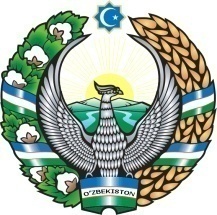 РЕСПУБЛИКА УЗБЕКИСТАНФЕРГАНСКАЯ ОБЛАСТЬПОСТАНОВЛЕНИЕХОКИМА РИШТАНСКОГОРАЙОНА